UKS2 Spring Cycle 2 History Knowledge Organiser: The Elizabethan Age.                             Queen Elizabeth 1st reigned from 1558-1603 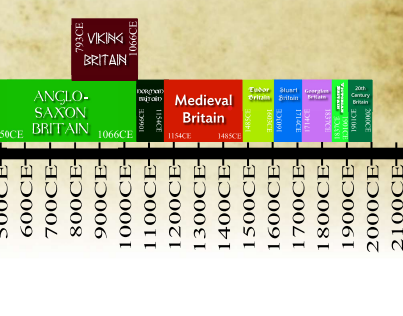 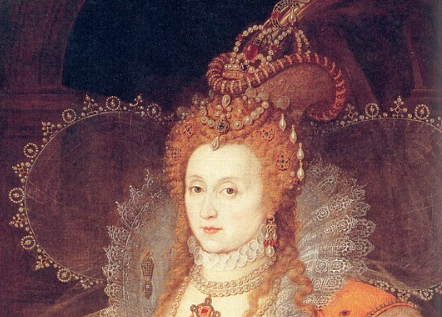 Know that:Queen Elizabeth was born in 1533.She was the daughter of Henry V111 and his second wife, Anne Boleyn.She was 25 when she ascended to the throne and reigned from 1558-1603.She was known as the Virgin Queen as she never married.Her reign is known as ‘The Golden Age’ as it was a time of immense progress and stability.During the Elizabethan era, England became a major European power and increased its trade routes across the globe.Sir Francis Drake was a Naval hero who played a pivotal part in Elizabethan times.Know how:To explain how religious differences challenged Queen Elizabeth 1st’s reign, and how she sought a ‘middle way’ between Catholics and Protestants.To analyse evidence sources to find out how Queen Elizabeth was portrayed during her reign.To order dates and events chronologically.To explain how society was ordered hierarchically in Elizabethan times.To discuss the impact of Sir Francis Drake on the legacy of Elizabeth 1st’s reign.Know that:Queen Elizabeth was born in 1533.She was the daughter of Henry V111 and his second wife, Anne Boleyn.She was 25 when she ascended to the throne and reigned from 1558-1603.She was known as the Virgin Queen as she never married.Her reign is known as ‘The Golden Age’ as it was a time of immense progress and stability.During the Elizabethan era, England became a major European power and increased its trade routes across the globe.Sir Francis Drake was a Naval hero who played a pivotal part in Elizabethan times.Know how:To explain how religious differences challenged Queen Elizabeth 1st’s reign, and how she sought a ‘middle way’ between Catholics and Protestants.To analyse evidence sources to find out how Queen Elizabeth was portrayed during her reign.To order dates and events chronologically.To explain how society was ordered hierarchically in Elizabethan times.To discuss the impact of Sir Francis Drake on the legacy of Elizabeth 1st’s reign.